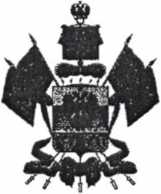 ВЫПИСКА ИЗ ПРОТОКОЛА ЗАСЕДАНИЯ
избирательной комиссии Краснодарского края2 февраля 2018 г.	№	47-1-6Об обращении избирательной комиссии Краснодарского края
к органам государственной власти, органам местного самоуправления,
физическим и юридическим лицам, общественным и волонтерскиморганизациямВ соответствии со статьей 20 Федерального закона от 10 января 2003 г. № 19-ФЗ «О выборах Президента Российской Федерации», в целях обеспечения гарантий прав граждан на получение информации о предстоящих выборах Президента Российской Федерации, избирательная комиссия Краснодарского края РЕШИЛА:Утвердить текст Обращения избирательной комиссии Краснодарского края к органам государственной власти, органам местного самоуправления, физическим и юридическим лицам, общественным и волонтерским организациям (далее - Обращение) (прилагается).Разместить настоящее решение на официальном сайте избирательной комиссии Краснодарского края в информационно-телекоммуникационной сети «Интернет».Опубликовать настоящее решение в сетевом издании «Вестник избирательной комиссии Краснодарского края».Направить Обращение для опубликования в редакцию газеты «Кубанские новости».Направить настоящее решение в территориальные избирательные комиссии Краснодарского края для опубликования текста Обращения в городских (районных) печатных средствах массовой информации.Направить настоящее решение в администрацию Краснодарского края, главам муниципальных районов и городских округов Краснодарского края.Возложить контроль за выполнением пунктов 2-6 настоящего решения на секретаря избирательной комиссии Краснодарского края Н.Ю. Турищеву.ПриложениеУТВЕРЖДЕНОвыпиской из протокола заседания
избирательной комиссии
Краснодарского края
от 2 февраля 2018 г. № 47-1 -6Обращение избирательной комиссии Краснодарского кран
к органам государственной власти, органам местного самоуправления,
физическим и юридическим лицам, общественным и волонтерскиморганизациям18 марта 2018 года гражданам России предстоит избрать Президента Российской Федерации. Без сомнения, эти выборы являются важнейшим событием общефедерального масштаба, определяющим направления дальнейшего развития нашей Родины.Учитывая особую значимость предстоящих выборов Президента России, избирательная комиссия Краснодарского края обращается к органам государственной власти, органам местного самоуправления, депутатам всех уровней, органам территориального общественного самоуправления (ТОС), физическим и юридическим лицам, в том числе организациям, осуществляющим	управление многоквартирными жилыми домами,руководителям предприятий и организаций, общественным и волонтерским организациям, жителям Кубани с просьбой оказать максимальное содействие территориальным	и участковым избирательным комиссиям поинформированию избирателей о дате и времени голосования, а также о порядке и сроках подачи заявлений о включении в список избирателей по месту нахождения.Развитие избирательного законодательства обуславливает появление новых возможностей, исключение препятствий и преград на пути реализации активного избирательного права, о чем избирательные комиссии всех уровней всеми способами стремятся проинформировать избирателей. Обращение избирательной комиссии Краснодарского края продиктовано необходимостью доведения до сведения жителей и гостей Кубани информации о тех возможностях, которые сегодня предоставляет избирательное законодательство гражданам России в целях максимально удобной реализации принадлежащих им конституционных прав и свобод.Выражаем уверенность, что наша совместная работа позволит эффективно донести до каждого избирателя информацию о предстоящих выборах Президента Российской Федерации 18 марта 2018 года!Избирательная комиссия Краснодарского краяПредседатель избирательной комиссииА.Д. ЧерненкоКраснодарского краяА.Д. ЧерненкоСекретарьизбирательной комиссииН.Ю. ТурищеваКраснодарского краяН.Ю. Турищева